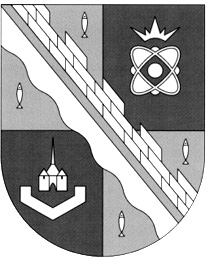                            администрация МУНИЦИПАЛЬНОГО ОБРАЗОВАНИЯ                                             СОСНОВОБОРСКИЙ ГОРОДСКОЙ ОКРУГ  ЛЕНИНГРАДСКОЙ ОБЛАСТИ                             постановление                                                от 25/02/2021 № 342О внесении изменений в постановление администрацииСосновоборского городского округа от 22/04/2019 № 891 «Об утверждении Устава Сосновоборского муниципальногоказенного учреждения «Специализированная служба»»В связи с проведением организационных мероприятий, администрация Сосновоборского городского округа п о с т а н о в л я е т:1. Внести изменения в постановление администрации Сосновоборского городского округа от 22/04/2019 № 891 «Об утверждении Устава Сосновоборского муниципального казенного учреждения «Специализированная служба»»:1.1. Устав Сосновоборского муниципального казенного учреждения «Специализированная служба» изложить в новой редакции (Приложение).2. Считать начало действия Устава в новой редакции – со дня его государственной регистрации.3. Отделу по связям с общественностью (пресс-центр) комитета по общественной безопасности и информации (Никитина В.Г.) разместить настоящее постановление на официальном сайте Сосновоборского городского округа.4. Общему отделу администрации (Смолкина М.С.) обнародовать настоящее постановление на электронном сайте городской газеты «Маяк».5. Настоящее постановление вступает в силу со дня официального обнародования.6. Контроль за исполнением настоящего постановления возложить на первого заместителя главы администрации Сосновоборского городского округа Лютикова С.Г.Глава Сосновоборского городского округа 					        М.В. ВоронковПРИЛОЖЕНИЕк постановлению администрацииСосновоборского городского округаот 25/02/2021 № 342УСТАВСосновоборского муниципального казенного учреждения«Специализированная служба»Муниципальное образованиеСосновоборский городской округ Ленинградской области2021 годI. ОБЩИЕ ПОЛОЖЕНИЯ Сосновоборское муниципальное казенное учреждение «Специализированная служба», именуемое в дальнейшем «Учреждение», создано в соответствии с Гражданским кодексом Российской Федерации, Федеральным законом от 08.05.2010 № 83-ФЗ «О внесении изменений в отдельные законодательные акты Российской Федерации в связи с совершенствованием правового положения государственных (муниципальных) учреждений», Федеральным законом от 06.10.2003 № 131-ФЗ «Об общих принципах организации местного самоуправления в Российской Федерации», Федеральным законом от 12.01.1996 № 8-ФЗ «О погребении и похоронном деле», Уставом муниципального образования Сосновоборский городской округ Ленинградской области.Учредителем Учреждения является муниципальное образование Сосновоборский городской округ Ленинградской области. От имени муниципального образования Сосновоборский городской округ Ленинградской области функции и полномочия Учредителя осуществляет администрация муниципального образования Сосновоборский городской округ Ленинградской области (далее по тексту - Учредитель). Местонахождение Учредителя: 188540, Российская Федерация, Ленинградская обл., г. Сосновый Бор, ул. Ленинградская, д. 46.Собственником имущества Учреждения является муниципальное образование Сосновоборский городской округ Ленинградской области. Полномочия Собственника имущества в отношении переданного Учреждению имущества осуществляются Комитетом по управлению муниципальным имуществом администрации муниципального образования Сосновоборский городской округ Ленинградской области (далее по тексту – КУМИ Сосновоборского городского округа). Учреждение непосредственно подведомственно (подотчетно и подконтрольно) отделу экономического развития администрации муниципального образования Сосновоборский городской округ Ленинградской области (далее – отдел экономического развития).Отдел экономического развития в целях реализации полномочий Учредителя в отношении Учреждения имеет право:- от своего имени запрашивать и получать любую информацию о деятельности учреждения;- осуществлять выездные и документарные проверки деятельности Учреждения;- оказывать методическую и консультационную помощь Учреждению;- направлять Учредителю рекомендации и предложения о деятельности Учреждения;- осуществлять иные действия, не запрещенные законодательством Российской Федерации и не отнесенные настоящим Уставом к компетенции иных лиц и (или) органов управления Учреждением.Адрес места нахождения Учреждения: 188540, Ленинградская область, г. Сосновый Бор, ул. Ленинградская, д. 46.Полное наименование Учреждения: Сосновоборское муниципальное казенное учреждение «Специализированная служба».Сокращенное наименование: СМКУ «Специализированная служба».1.7. Учреждение является некоммерческой организацией, в своей деятельности Учреждение руководствуется Конституцией Российской Федерации, Гражданским кодексом Российской Федерации, Федеральными законами от 06.10.2003 г. № 131-ФЗ «Об общих принципах организации местного самоуправления в Российской Федерации» и от 12.01.1996 г. № 7-ФЗ «О некоммерческих организациях», иными федеральными законами и федеральными правовыми актами, правовыми актами Ленинградской области и Сосновоборского городского округа, настоящим Уставом.1.8. Учреждение является юридическим лицом с момента государственной регистрации, имеет печать, штампы, бланки с полным и сокращенным наименованием Учреждения. Учреждение от своего имени может заключать договоры, сделки, приобретать и осуществлять имущественные и личные неимущественные права, нести ответственность, быть истцом и ответчиком в суде, арбитражном и третейском судах в соответствии с действующим законодательством Российской Федерации.1.9. Учреждение вправе осуществлять приносящую доход деятельность.1.10. Деятельность Учреждения финансируется на основании бюджетной сметы, утвержденной в установленном порядке.1.11. Финансовое обеспечение содержания и осуществления уставной деятельности Учреждения осуществляется из средств местного бюджета. Учреждение обеспечивает исполнение своих обязательств в пределах доведенных до него лимитов бюджетных обязательств.1.12. Учреждение создано без ограничения срока деятельности.1.13. Учреждение не имеет филиалов и представительств.1.14. Средства, полученные от возмещения оказанных услуг по погребению по гарантированному перечню, поступают в самостоятельное распоряжение Учреждения.1.15. Порядок зачисления и использования Учреждением средств от приносящей доход деятельности устанавливается законодательством Российской Федерации, Ленинградской области и муниципальными правовыми актами Сосновоборского городского округа.2 ЦЕЛИ, ПРЕДМЕТ И ВИДЫ ДЕЯТЕЛЬНОСТИ УЧРЕЖДЕНИЯ2.1. Учреждение создано в целях обеспечения реализации полномочий органа местного самоуправления муниципального образования Сосновоборский городской округ Ленинградской области в сфере погребения и похоронного дела, определенных Федеральным законом от 06.10.2003 N 131-ФЗ «Об общих принципах организации местного самоуправления в Российской Федерации» и Федеральным законом от 12.01.1996 № 8-ФЗ «О погребении и похоронном деле».2.2. Предметом деятельности Учреждения является выполнение работ, оказание услуг и координация взаимодействия Учредителя и Учреждения по вопросам похоронного дела по оказанию услуг по погребению по гарантированному перечню на территории муниципального образования Сосновоборский городской округ Ленинградской области.2.3. Для выполнения указанных целей Учреждение осуществляет в установленном законодательством Российской Федерации порядке следующий вид деятельности:оказание услуг по погребению по гарантированному перечню на территории муниципального образования Сосновоборский городской округ Ленинградской области;оказание населению ритуальных услуг по погребению по тарифам, утвержденным Учредителем.2.4. Учреждение самостоятельно планирует свою деятельность на основе договоров и контрактов с государственными, муниципальными, общественными, коммерческими и другими предприятиями, учреждениями и организациями, физическими лицами, а также на основе заказов, полученных на конкурсной основе.Учреждение вправе привлекать на договорной основе юридических и физических лиц для достижения цели, ради которой оно создано.3. ПРАВА И ОБЯЗАННОСТИ УЧРЕЖДЕНИЯ3.1. Учреждение строит свои отношения с другими организациями и гражданами во всех сферах хозяйственной деятельности на основе договоров, соглашений, контрактов. Учреждение свободно в выборе предмета и содержания договоров и обязательств, любых форм хозяйственных взаимоотношений, которые не противоречат законодательству Российской Федерации и настоящему Уставу.3.2. Для выполнения уставных целей Учреждение имеет право в порядке, установленном действующим законодательством Российской Федерации:планировать и осуществлять свою деятельность в соответствии с уставными целями;открывать счета в финансовых органах и (или) органах казначейства;приобретать или арендовать основные и оборотные средства за счет имеющихся у него финансовых ресурсов;заключать все виды договоров с юридическими и физическими лицами, не противоречащие законодательству Российской Федерации, а также целям и видам деятельности Учреждения;определять структуру, штаты, нормы, условия оплаты труда работников Учреждения в соответствии с действующим законодательством Российской Федерации и в пределах средств, выделенных на эти цели.устанавливать для своих работников дополнительные отпуска, сокращенный рабочий день и иные социальные льготы в соответствии с законодательством Российской Федерации;осуществлять другие права, не противоречащие действующему законодательству Российской Федерации, цели и виду деятельности Учреждения, установленным настоящим Уставом.3.3. Учреждение имеет право привлекать граждан для выполнения отдельных работ на основе трудовых и гражданско-правовых договоров.3.4. Учреждение может иметь и другие права, предусмотренные настоящим Уставом и действующим законодательством.3.5. Учреждение обязано:обеспечивать выполнение в полном объеме в установленные законодательством сроки погребение по гарантированному перечню на территории муниципального образования Сосновоборский городской округ Ленинградской области;нести ответственность за качество выполнения погребения по гарантированному перечню на территории муниципального образования Сосновоборский городской округ Ленинградской области в соответствии с федеральным законодательством, правовыми актами Ленинградской области и Сосновоборского городского округа, настоящим Уставом;отчитываться перед отделом экономического развития о результатах финансово-хозяйственной деятельности в порядке и сроки, установленные Учредителем;представлять Собственнику имущества, в установленные Учредителем сроки и порядке, сведения об имуществе, находящемся в оперативном управлении Учреждения;обеспечивать сохранность имущества, закрепленного за Учреждением на праве оперативного управления, использовать его эффективно и строго по назначению;осуществлять страхование муниципального имущества, переданное в оперативное управление, а также личное страхование работников Учреждения в порядке и в случаях, предусмотренных действующим законодательством Российской Федерации; нести ответственность в соответствии с законодательством Российской Федерации за нарушение договорных, расчетных, налоговых и иных обязательств;возмещать ущерб, причиненный нерациональным использованием земли и других природных ресурсов, загрязнением окружающей среды, нарушением правил безопасности производства, санитарно-гигиенических норм и правил;обеспечивать своевременно и в полном объеме выплату работникам заработной платы и иных выплат, проводить индексацию заработной платы в соответствии с действующим законодательством Российской Федерации;обеспечивать своим работникам безопасные условия труда и нести ответственность в порядке установленном законодательством Российской Федерации за ущерб, причиненный их здоровью и трудоспособности;обеспечивать гарантированные условия труда и меры социальной защиты своих работников;обеспечивать учет и сохранность документов по личному составу, а также своевременную передачу их на государственное хранение в установленном порядке;осуществлять оперативный и бухгалтерский учет результатов финансово-хозяйственной и иной деятельности, вести статистическую отчетность;представлять отчетность в установленные порядки и сроки;обеспечивать условия для проведения органами или организациями, уполномоченными федеральным законодательством, Учредителем, проверок деятельности Учреждения, а также использования по назначению и сохранности переданного Учреждению имущества, предоставлять уполномоченным государственными и муниципальными органами лицам запрашиваемые документы и информацию, а также обеспечивать указанным лицам и иным лицам в соответствии с действующим законодательством Российской Федерации право беспрепятственного доступа в Учреждение для ознакомления с любыми документами Учреждения для осуществления проверок его деятельности;предоставлять государственным органам информацию в случаях и порядке, предусмотренных законодательством Российской Федерации;осуществлять мероприятия по гражданской обороне и мобилизационной подготовке в соответствии с действующим законодательством Российской Федерации.3.6. Учреждение не вправе:отказаться от погребения по гарантированному перечню на территории муниципального образования Сосновоборский городской округ Ленинградской области;заключать крупные сделки без согласия Учредителя;размещать денежные средства на депозитах в кредитных организациях, а также совершать сделки с ценными бумагами.3.7. Учреждение не вправе выступать учредителем (участником) юридических лиц.4 ФИНАНСОВОЕ ОБЕСПЕЧЕНИЕ И ИМУЩЕСТВО УЧРЕЖДЕНИЯ4.1. Источниками финансового обеспечения Учреждения являются средства местного бюджета Сосновоборского городского округа. Расходование бюджетных средств осуществляется Учреждением в пределах доведенных лимитов бюджетных обязательств и в соответствии с бюджетной сметой, утверждаемой Администрацией Сосновоборского городского округа в установленном порядке.Учреждение осуществляет функции получателя средств местного бюджета Сосновоборского городского округа, предусмотренные на содержание Учреждения и реализацию возложенных на него задач.Средства, полученные от осуществления приносящей доход деятельности, ведение которой предусмотрено настоящим Уставом, поступают в местный бюджет Сосновоборского городского округа.4.2. Главным администратором доходов в соответствии с действующим законодательством является администрация муниципального образования Сосновоборский городской округ Ленинградской области.4.3. Заключение и оплата Учреждением муниципальных контрактов, иных договоров, подлежащих исполнению за счет бюджетных средств, производятся от имени администрации муниципального образования Сосновоборский городской округ Ленинградской области в пределах доведенных учреждению лимитов бюджетных обязательств, если иное не установлено Бюджетным кодексом Российской Федерации, и с учетом принятых и неисполненных обязательств.4.4. Учреждение несет ответственность за целевое и эффективное использование средств местного бюджета Сосновоборского городского округа в соответствии с законодательством Российской Федерации.4.5. Учреждение отвечает по своим обязательствам находящимися в его распоряжении денежными средствами.При недостаточности указанных денежных средств субсидиарную ответственность по обязательствам учреждения несет собственник имущества.4.6. Учреждение осуществляет операции с бюджетными средствами через лицевой счет, открытый ему в комитете финансов администрации Сосновоборского городского округа.4.7. Учреждение не имеет права предоставлять и получать кредиты (займы), приобретать ценные бумаги. Субсидии и бюджетные кредиты Учреждению не предоставляются.4.8. Источниками формирования имущества Учреждения являются:- движимое и недвижимое имущество, закрепленное за Учреждением на праве оперативного управления;- имущество, приобретенное за счет средств местного бюджета Сосновоборского городского округа;- имущество, полученное по иным основаниям, предусмотренным законодательством Российской Федерации.4.9. Имущество Учреждения является муниципальной собственностью и закреплено за Учреждением на праве оперативного управления в соответствии с Гражданским кодексом Российской Федерации.4.10. Право оперативного управления движимого имущества возникает у Учреждения с момента передачи ему имущества в отношении, которого собственником имущества принято решение о закреплении его за Учреждением, если иное не установлено законом, иными правовыми актами или решением собственника имущества.В отношении недвижимого имущества право оперативного управления возникает с момента передачи Учреждению в установленном порядке недвижимого имущества и государственной регистрации права на объекты недвижимого имущества в соответствии с законодательством Российской Федерации. Собственник обеспечивает осуществление государственной регистрации права оперативного управления на недвижимое имущество и сделок с ним в случаях и порядке, предусмотренных законом.4.11. Земельные участки предоставляются Учреждению на праве постоянного (бессрочного) пользования и используются исключительно для достижения целей, для которых Учреждение создано. Передача в пользование земельных участков, на которых расположено Учреждение производится в установленном законодательством Российской Федерации порядке.4.12. Учреждение владеет и пользуется закрепленным за ним имуществом в соответствии с его назначением, уставными целями своей деятельности и решениями собственника имущества в рамках, установленных законодательством Российской Федерации.4.13. Учреждение несет бремя расходов на содержание имущества, находящегося у него на праве оперативного управления, обеспечивает его бухгалтерский учет, инвентаризацию и сохранность.4.14. Имущество, приобретенное Учреждением в результате его деятельности, полученное в качестве дара, пожертвования от организаций, предприятий, граждан, поступает в оперативное управление Учреждения и отражается на его балансе.4.15. Недвижимое имущество, находящееся в оперативном управлении Учреждения, может передаваться Учреждением во временное владение и пользование третьим лицам по договорам безвозмездного пользования или аренды по согласованию с собственником имущества в порядке, установленном действующим законодательством Российской Федерации.4.16. Учредитель вправе по своему усмотрению, на безвозмездной основе использовать нежилые помещения, закрепленные им на праве оперативного управления за Учреждением, в целях реализации своих полномочий по решению вопросов местного значения, отдельных государственных полномочий, переданных ему как органу местного самоуправления, а также в целях оказания содействия государственным органам власти и управления всех уровней в реализации их полномочий и функций, предусмотренных законодательством Российской Федерации.4.17. Право оперативного управления муниципальным имуществом, закрепленного Собственником имущества за Учреждением, либо приобретенное Учреждением за счет средств, выделенных ему Собственником на приобретение имущества, может быть прекращено по решению Собственника в целях изъятия излишнего, неиспользуемого или используемого не по назначению имущества.Муниципальное имущество может быть изъято из оперативного управления муниципального учреждения без его согласия на основании правового акта администрации муниципального образования:- при изъятии имущества для целей ликвидации последствий стихийных бедствий, аварий, эпидемий, эпизоотий и при иных обстоятельствах, носящих чрезвычайный характер;- при изъятии недвижимого имущества в связи с правомерным изъятием у учреждения земельного участка, на котором размещено это имущество;- при изъятии излишнего, неиспользуемого или используемого не по назначению имущества, закрепленного за муниципальным учреждением либо приобретенное муниципальным учреждением за счет средств, выделенных ему собственником имущества на приобретение этого имущества.Муниципальное имущество может быть принудительно изъято из оперативного управления муниципального учреждения по решению суда об изъятии имущества:- в связи с тем, что оно в силу закона не может принадлежать муниципальным учреждениям;- при бесхозяйственном содержании культурных ценностей, объектов жилищного фонда;- по иным основаниям, предусмотренным законодательством Российской Федерации.4.18. Учреждение не вправе отчуждать или иным способом распоряжаться имуществом без согласия собственника имущества.4.19. Учреждение не вправе самостоятельно совершать сделки, возможными последствиями которых является отчуждение или обременение имущества, закрепленного за ним, или имущества, приобретенного за счет средств, выделенных Учреждению из местного бюджета.4.20. Сведения об имуществе, приобретенном Учреждением, должны предоставляться учредителю и собственнику имущества для внесения в Реестр муниципального имущества.4.21. При осуществлении права оперативного управления имуществом Учреждение обязано:- эффективно использовать имущество;- обеспечивать сохранность и использование имущества строго по целевому назначению;- не допускать ухудшения технического состояния имущества, помимо его ухудшения, связанного с нормативным износом в процессе эксплуатации;- осуществлять текущий и капитальный ремонт недвижимого имущества;- начислять амортизационные отчисления на изнашиваемую часть имущества.4.22. Контроль за использованием по назначению и сохранностью имущества, закрепленного за Учреждением на праве оперативного управления, осуществляют учредитель и собственник имущества в соответствии с действующим законодательством Российской Федерации.5. УПРАВЛЕНИЕ УЧРЕЖДЕНИЕМ5.1. Учреждение возглавляет директор Учреждения, далее именуемый Руководитель, назначаемый на эту должность и освобождаемый от нее Учредителем в установленном законодательством порядке.Права и обязанности Руководителя, а также основания для прекращения трудовых отношений с ним регламентируются трудовым договором, заключаемым с Руководителем Учредителем.5.2. К компетенции Руководителя относятся вопросы осуществления текущего руководства деятельностью Учреждения, за исключением вопросов, отнесенных законодательством или настоящим Уставом к компетенции Учредителя или Собственника имущества.Руководитель действует на принципе единоначалия и несет ответственность за последствия своих действий в соответствии с законодательством Российской Федерации, настоящим Уставом и заключенным с ним трудовым договором.5.3. Руководитель в соответствии с законодательством осуществляет следующие полномочия:- без доверенности действует от имени Учреждения и представляет его во всех органах государственной власти и управления, органах местного самоуправления, предприятиях и организациях;- несёт персональную ответственность за результаты деятельности учреждения;- совершает в установленном порядке сделки от имени учреждения;- открывает и закрывает лицевые счета в финансовом органе и органах Федерального казначейства;- утверждает структуру и штатное расписание, по согласованию с Учредителем, в пределах согласованной с Учредителем сметы;- утверждает должностные инструкции работников;- принимает на работу и увольняет работников, заключает гражданско-правовые договоры на работу в Учреждение для выполнения отдельных работ;- применяет дисциплинарные и материальные меры взыскания к работникам Учреждения в случае нарушения ими правил внутреннего трудового распорядка и должностных инструкций, а также в других случаях, предусмотренных законодательством;- издает приказы, распоряжения и другие нормативные и локальные документы, регламентирующие деятельность учреждения, дает указания, обязательные для выполнения всеми работниками Учреждения;- утверждает правила внутреннего трудового распорядка Учреждения;- распоряжается денежными средствами Учреждения;- выдает доверенности, решает другие вопросы, относящиеся к административно- хозяйственной деятельности Учреждения;- осуществляет контроль за целевым и эффективным использованием имущества Учредителя, находящимся в оперативном управлении;- рассматривает предложения и заявления работников по улучшению деятельности учреждения, принимает по ним решения;- осуществляет статистический и бухгалтерский учет, предоставляет отчетность в налоговые органы, в сроки, установленные законодательством;- заключает договоры, соответствующие уставным целям и регламентирующие хозяйственную, социальную, управленческую деятельность, а также иные виды договоров, соответствующие действующему законодательству;- осуществляет подбор, подготовку и переподготовку, аттестацию кадров в установленном законом порядке;- способствует эффективному расходованию бюджетных средств в Учреждении.5.4. Руководитель назначает заместителей Руководителя Учреждения, определяет их компетенцию и должностные обязанности. Заместители Руководителя действуют от имени Учреждения в пределах установленной компетенции и должностных обязанностей или определенных в доверенности, выданной им Руководителем.5.5. Руководитель несет ответственность за нецелевое использование бюджетных средств, принятие обязательств сверх доведенных лимитов бюджетных обязательств и другие нарушения бюджетного законодательства Российской Федерации.5.6. Материальную ответственность за хранение имущества и материальных ценностей Учредителя и Учреждения несут назначенные работники Учреждения, с которыми Руководитель заключает договоры о полной материальной ответственности за сохранность материальных ценностей.5.7. Учредитель:- утверждает Устав Учреждения, внесение в него изменений;- утверждает бюджетную смету Учреждения;- принимает решение и определяет порядок реорганизации и ликвидации Учреждения, принимает решение и определяет порядок изменения типа Учреждения;- утверждает передаточный акт или разделительный баланс;- назначает ликвидационную комиссию, утверждает промежуточный и окончательный ликвидационный баланс;- назначает и освобождает от должности Руководителя, заключает и прекращает трудовой договор с ним;- решает иные предусмотренные законодательством вопросы.6. ВНУТРЕННИЕ ПРАВОВЫЕ АКТЫ,РЕГЛАМЕНТИРУЮЩИЕ ДЕЯТЕЛЬНОСТЬ УЧРЕЖДЕНИЯ6.1. Внутренними нормативными актами, регламентирующими деятельность Учреждения, являются следующие документы:- приказы Руководителя;- правила внутреннего трудового распорядка;- положение о материальном стимулировании труда работников Учреждения;- должностные инструкции работников Учреждения;- правила охраны труда, противопожарной безопасности;- иные нормативные акты, необходимые для осуществления деятельности Учреждения.7. ПОРЯДОК РЕОРГАНИЗАЦИИ, ЛИКВИДАЦИИ УЧРЕЖДЕНИЯ7.1. Реорганизация Учреждения осуществляется в установленном законодательством Российской Федерации порядке.7.2. В случаях, установленных законом, реорганизация Учреждения в форме его разделения или выделения из его состава другого юридического лица (юридических лиц) осуществляется по решению уполномоченных муниципальных органов или по решению суда.7.3. Реорганизация влечет за собой переход прав и обязанностей Учреждения к его правопреемнику в соответствии с действующим законодательством Российской Федерации.7.4. Учреждение считается реорганизованным, за исключением случаев реорганизации в форме присоединения, с момента государственной регистрации вновь возникших юридических лиц.При реорганизации Учреждения в форме присоединения к нему другого юридического лица Учреждение считается реорганизованным с момента внесения в Единый государственный реестр юридических лиц записи о прекращении деятельности присоединенного юридического лица.7.5. Учреждение может быть ликвидировано в порядке, установленном законодательством Российской Федерации.7.6. Ликвидация Учреждения влечет его прекращение без перехода прав и обязанностей в порядке правопреемства к другим лицам.С момента назначения ликвидационной комиссии, полномочия по управлению делами Учреждения переходят к ней. Ликвидационная комиссия выступает в суде от имени ликвидируемого Учреждения.Ликвидационная комиссия составляет ликвидационные балансы и представляет их Уполномоченному органу для утверждения, осуществляет иные действия в соответствии с законодательством.7.7. Распоряжение имуществом ликвидируемого Учреждения, оставшимся после удовлетворения требований кредиторов, осуществляется Собственником имущества в установленном законодательством порядке.7.8. Ликвидация Учреждения считается завершенной, а Учреждение – прекратившим существование, после внесения соответствующей записи в Единый государственный реестр юридических лиц.7.9. При ликвидации и реорганизации Учреждения увольняемым работникам гарантируется соблюдение их прав и интересов в соответствии с законодательством Российской Федерации.7.10. При реорганизации и ликвидации Учреждения все документы (управленческие, финансово-хозяйственные, по личному составу и другие) передаются на хранение в архив в порядке, установленном действующим законодательством Российской Федерации.8. ПОРЯДОК ИЗМЕНЕНИЯ УСТАВА УЧРЕЖДЕНИЯ8.1. Утверждение Устава Учреждения в новой редакции, внесение изменений и дополнений в Устав Учреждения, осуществляется в порядке, установленном действующим законодательством и нормативно-правовыми актами Сосновоборского городского округа.8.2. Все изменения и дополнения к настоящему Уставу, согласованные Собственником имущества и утвержденные Учредителем, подлежат государственной регистрации в порядке, установленном законодательством Российской Федерации.